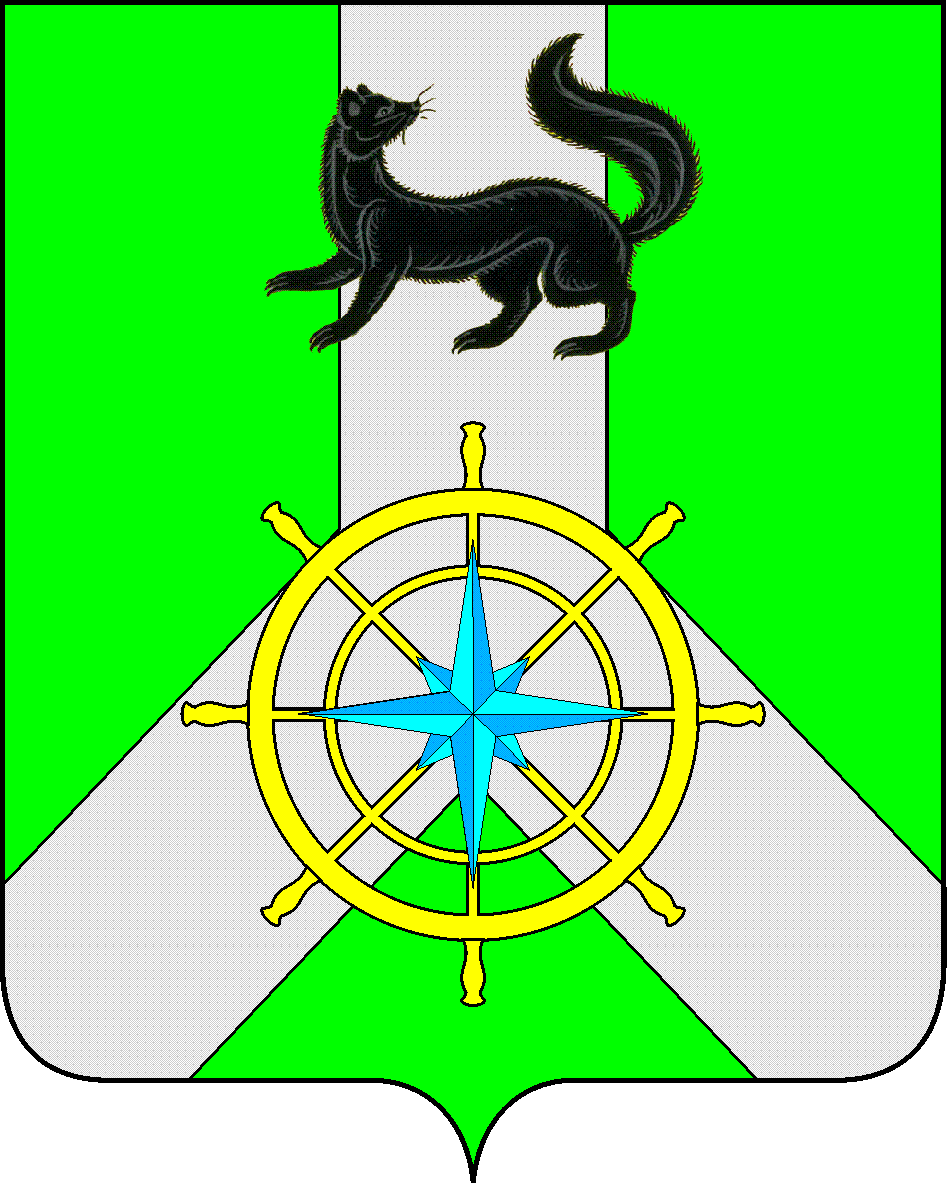 Р О С С И Й С К А Я   Ф Е Д Е Р А Ц И ЯИ Р К У Т С К А Я   О Б Л А С Т ЬК И Р Е Н С К И Й   М У Н И Ц И П А Л Ь Н Ы Й   Р А Й О НА Д М И Н И С Т Р А Ц И Я П О С Т А Н О В Л Е Н И ЕВ соответствии с  Федеральным законом  от 21.12. 1994 г. № 68-ФЗ «О защите населения и территорий от чрезвычайных ситуаций природного и техногенного характера», ст.39, 55 Устава муниципального образования Киренский район, в целях организации сбора и своевременного представления информации о чрезвычайных ситуациях, обусловленных авариями, катастрофами, стихийными и экологическими бедствиями, эпидемиями, эпизоотиями на территории Киренского муниципального района,ПОСТАНОВЛЯЕТ:Утвердить Инструкцию о порядке сбора и представления информации о чрезвычайных ситуациях, согласно приложению.Главам администраций городских и сельских поселений, входящих в состав муниципального образования Киренский район,  обеспечить представление информации о предпосылках или возникновении чрезвычайных ситуаций на подведомственной территории дежурному диспетчеру единой дежурно-диспетчерской службы (далее – ЕДДС) отдела ГО и ЧС Комитета по имуществу и ЖКХ администрации Киренского муниципального района,  в соответствии с утвержденной инструкцией сбора и представления информации.Настоящее постановление разместить на официальном сайте администрации               Киренского муниципального района:  http:kirenskrn.irkobl.ru. Контроль за исполнением настоящего Постановления возложить на заместителя мэра  – председателя Комитета по имуществу и ЖКХ Вициамова А.В.Постановление вступает в законную силу со дня его подписания.И.о. главы администрацииКиренского муниципального района                                              С.Ю. ЛещинскийСогласовано:Заместитель мэра – председатель Комитета по имуществу и ЖКХ                                                                               А.В. ВициамовНачальник правового отдела                                                                    А.В. ВоробьевПодготовил:Начальник отдела ГО и ЧС - начальник ЕДДС Комитета по имуществу и ЖКХ администрации Киренского муниципального районаЗалуцкий Евгений Витальевич, тел. 4-30-87Лист рассылкиОтдел ГО и ЧС Комитета по имуществу и ЖКХ администрации Киренского муниципального районаГлавам администраций городских и сельских поселений Киренского районаПриложениеУтверждено Постановлением администрации Киренского муниципального района от 02 декабря 2016 года № 522  ИНСТРУКЦИЯо порядке сбора и представления информации о чрезвычайных ситуациях1. Настоящая Инструкция определяет порядок сбора и представления информации о чрезвычайных ситуациях на территории Киренского муниципального района.2. Сбор и представление информации предусматривает передачу следующих данных:- о прогнозе и фактах возникновения чрезвычайных ситуаций;- о масштабах чрезвычайных ситуаций, ходе и итогах их ликвидации, силах и средствах, привлеченных к ликвидации последствий;- о состоянии природной среды;- о стихийных, гидрометеорологических и других природных явлениях;- по управлению силами и средствами ликвидации чрезвычайных ситуаций;- справочных данных и результатов решения информационно - расчетных задач.3. Сбор и представление информации осуществляется по телефонам: 8(39568)4-32-33, 89641248434.4. Информация о чрезвычайных ситуациях должна передаваться и доводиться до дежурного диспетчера ЕДДС со следующими временными характеристиками:а) незамедлительно вне зависимости от времени суток:- о факте и о прогнозе чрезвычайной ситуации;- по организации оповещения населения и управления силами и средствами ликвидации чрезвычайной ситуации;- о необходимости оказания помощи дополнительными силами и средствами;- об окончании проведения аварийно - спасательных и других неотложных работ (АСДНР).б) не позднее 2-х часов с момента возникновения чрезвычайной ситуации:- о развитии обстановки при чрезвычайной ситуации;- фоновая информация о радиационной, химической, биологической и гидрометеорологической обстановке;- о ходе работ по ликвидации последствий;- о составе сил и средств, участвующих в проведении работ.в) к 8.00 часам ежесуточно, доклад оперативной сводкой:- обобщенная информация о событиях за сутки при проведении аварийно - спасательных и других неотложных работ.г) в течение 2-х часов с момента получения запроса - информация о состоянии промышленной и экологической безопасности или другой справочной информации;д) за трое суток до начала проведения работ (профилактических мероприятий):- о необходимости выполнения взрывных работ;- о необходимости дополнительного проведения радиационной, химической разведки;- о дополнительном выделении материальных, технических и финансовых средств.5. Информация о чрезвычайных ситуациях передается за подписью лиц, которым в установленном порядке определено право подписи сообщений (оповещений, уведомлений). Подписавший сообщение несет всю полноту ответственности за переданную информацию.Состав донесения по чрезвычайным ситуациям приведен в приложении № 1 к Инструкции.6. Дежурно – диспетчерскому составу ЕДДС (орган повседневного управления Киренского районного звена ТП РСЧС Иркутской области) предоставляется право запрашивать и получать информацию от взаимодействующих органов управления в пределах их компетенции.7. Передачу экстренной информации о чрезвычайных ситуациях осуществлять по каналам телефонной связи с последующим дублированием донесения факсимильной связью или предоставлением письменных донесений.Приложение №1 
к Инструкции о порядке сбора 
и представлении информации о 
чрезвычайных ситуацияхДОНЕСЕНИЕпо чрезвычайной ситуации    1. Дата ЧС ________________, время (московское, местное)_________________    2. Наименование ЧС __________________________________________________    3. Место ЧС _________________________________________________________    ____________________________________________________________________    4. Наименование объекта______________________________________________    5. Количество пострадавших, в том числе погибших_______________________    ____________________________________________________________________    ____________________________________________________________________    6. Характеристика и масштаб ЧС _______________________________________    ____________________________________________________________________    ____________________________________________________________________    ____________________________________________________________________    7. Влияние на работу других отраслей объектов___________________________    ____________________________________________________________________    ____________________________________________________________________    8. Возможность справиться с ЧС собственными силами____________________    ____________________________________________________________________    ____________________________________________________________________    9. Дополнительные силы и средства_____________________________________    ____________________________________________________________________    ____________________________________________________________________    10. Краткая  характеристика  работ по локализации и ликвидации    последствий ЧС______________________________________________________    ____________________________________________________________________    ____________________________________________________________________    ____________________________________________________________________    11. Контактный  телефон    ____________________________________________________________________    12. Должность,  фамилия, имя, отчество подписавшего донесение,    наименование ведомства_______________________________________________    ____________________________________________________________________     от  02 декабря  2016 г.                       № 522г.Киренск